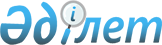 2011 жылы Шортанды ауданында қоғамдық жұмыстарды ұйымдастыру туралы
					
			Күшін жойған
			
			
		
					Ақмола облысы Шортанды ауданы әкімдігінің 2011 жылғы 22 ақпандағы № А-1/34 қаулысы. Ақмола облысы Шортанды ауданының Әділет басқармасында 2011 жылғы 14 наурызда № 1-18-129 тіркелді. Күші жойылды - Ақмола облысы Шортанды ауданы әкімдігінің 2014 жылғы 23 қазандағы № А-9/241 қаулысымен      Ескерту. Күші жойылды - Ақмола облысы Шортанды ауданы әкімдігінің 23.10.2014 № А-9/241 (қол қойылған күннен бастап күшіне енеді) қаулысымен.

      Қазақстан Республикасының 2001 жылғы 23 қаңтардағы «Қазақстан Республикасындағы жергілікті мемлекеттік басқару және өзін-өзі басқару туралы» Заңының 31 бабы 1 тармағының 13) тармақшасына, Қазақстан Республикасының 2001 жылғы 23 қаңтардағы «Халықты жұмыспен қамту туралы» Заңының 7, 20 баптарына, Қазақстан Республикасы Үкіметінің 2001 жылғы 19 маусымдағы № 836 «Халықты жұмыспен қамту туралы» «Қазақстан Республикасының 2001 жылғы 23 қаңтардағы Заңын іске асыру жөніндегі шаралар туралы» қаулысымен бекітілген қоғамдық жұмыстарды ұйымдастыру мен қаржыландыру ережесінің 7, 8 тармақтарына сәйкес, жұмыс табуда қиындық көріп жүрген жұмыссыздарды әлеуметтік қорғау мақсатында, оларды жұмыспен уақытша қамтылуын қамтамасыз ету үшін Шортанды ауданының әкімдігі ҚАУЛЫ ЕТЕДІ:



      1. Шортанды ауданында 2011 жылы қоғамдық жұмыстар ұйымдастырылсын.



      2. Қоса беріліп отырған Шортанды ауданы ұйымдарының тізбесі, қоғамдық жұмыстардың түрлері, көлемдері, нақты жағдайлары, қатысушылардың еңбегіне төленетін ақының мөлшерлері мен оларды қаржыландыру көздері бекітілсін.



      3. Шортанды ауданының «Жұмыспен қамту және әлеуметтік бағдарламалар бөлімі» мемлекеттік мекемесі:

      1) жұмыссыздарды ақылы қоғамдық жұмыстарға жіберуді олардың келісімімен тіркелген күніне сәйкес кезектілік тәртібімен жүзеге асырсын;

      2) жеке шотқа аудару арқылы қызметкерге жасалған еңбек шарттың негізінде ай сайын ең төменгі жалақының төлемін аудан бюджетінің қаражат есебінен жүзеге асырсын.



      4. Шортанды ауданының «Экономика және қаржы бөлімі» мемлекеттік мекемесі қоғамдық жұмыстардың қаржыландырылуын 2011 жылғы аудан бюджетінде көзделген қаражаттар шегінде қамтамасыз етсін.



      5. Шортанды ауданы әкімдігінің «2010 жылы Шортанды ауданында қоғамдық жұмыстарды ұйымдастыру туралы» 2010 жылғы 23 ақпандағы № А-1/34 (нормативтік құқықтық актілерді мемлекеттік тіркеу тізілімінде 1-18-107 болып тіркелген, 2010 жылғы 3 сәуірде «Вести», «Өрлеу» аудандық газеттерінде жарияланған) қаулысының күші жойылды деп танылсын.



      6. Осы қаулының орындалуын бақылау Шортанды ауданы әкімінің орынбасары М.А.Атабаевқа жүктелсін.



      7. Осы қаулы Шортанды ауданының Әділет басқармасында мемлекеттік тіркелген күннен бастап күшіне енеді және ресми жарияланған күннен бастап қолданысқа енгізіледі.      Шортанды ауданының әкімі                   С.Қамзебаев      КЕЛІСІЛДІ      «Ақмола облысы Шортанды ауданының

      қорғаныс істері жөніндегі бөлім»

      ММ бастығы                                 Е.Беғімқұлов      Шортанды ауданының «Жұмыспен

      қамту және әлеуметтік бағдарламалар

      бөлімі» ММ бастығы                         Ж.Мунтаева      Шортанды ауданының «Экономика

      және қаржы бөлімі ММ бастығы               Е.Рысьева

Шортанды ауданы әкімдігінің

2011 жылғы 22 ақпандағы

№ А-1/34 қаулысымен бекітілген Шортанды ауданы ұйымдарының тізбесі, қоғамдық жұмыстардың түрлері, көлемдері, нақты жағдайлары, қатысушылардың еңбегіне төленетін ақының мөлшерлері мен оларды қаржыландыру көздерікестенің жалғасы
					© 2012. Қазақстан Республикасы Әділет министрлігінің «Қазақстан Республикасының Заңнама және құқықтық ақпарат институты» ШЖҚ РМК
				№Ұйымның атауыАқылы қоғамдық жұмыстардың түрлері Орындалатын қоғамдық жұмыстардың көлемі 1Шортанды ауданының «Раевка селолық округі әкімінің аппараты» мемлекеттік мекемесіСело аумағын жинау және абаттандыру10000 шаршы метр2Шортанды ауданының «Шортанды кенті әкімінің аппараты» мемлекеттік мекемесіКент аумағын жинау және абаттандыру

Іс жүргізуде көмек көрсету39000 шаршы метр800 іс, 101

кітап3Шортанды ауданының «Новокубанка селолық округі әкімінің аппараты» мемлекеттік мекемесіОкругтің аумағын жинау және абаттандыру

Іс жүргізуде көмек көрсету10000 шаршы метр150 іс, 30 кітап4Шортанды ауданының «Дамса селолық округі әкімінің аппараты» мемлекеттік мекемесіОкругтің аумағын жинау және абаттандыру

Іс жүргізуде көмек көрсету10000 шаршы метр200 іс, 55 кітап5Шортанды ауданының «Научный кенті әкімінің аппараты» мемлекеттік мекемесіКент аумағын жинау және абаттандыру10000 шаршы метр6Шортанды ауданының «Бозайғыр ауылдық округі әкімінің аппараты» мемлекеттік мекемесіОкругтің аумағын жинау және абаттандыру

Іс жүргізуде көмек көрсету23000 шаршы метр180 іс, 43 кітап7Шортанды ауданының «Андреевка селолық округі әкімінің аппараты» мемлекеттік мекемесіОкругтің аумағын жинау және абаттандыру12000 шаршы метр8Шортанды ауданының «Бектау ауылдық округі әкімінің аппараты» мемлекеттік мекемесіОкругтің аумағын жинау және абаттандыру

Іс жүргізуде көмек көрсету12000 шаршы метр135 іс, 27 кітап9Шортанды ауданының «Жолымбет кенті әкімінің аппараты» мемлекеттік мекемесіКент аумағын жинау және абаттандыру

Іс жүргізуде көмек көрсету20000 шаршы метр150 іс, 69 кітап10Шортанды ауданының «Петровка селолық округі әкімінің аппараты» мемлекеттік мекемесіОкругтің аумағын жинау және абаттандыру

Іс жүргізуде көмек көрсету4828 шаршы метр100 іс, 28 кітап11Шортанды ауданының «Новоселовка селолық округі әкімінің аппараты» мемлекеттік мекемесіОкругтің аумағын жинау және абаттандыру

Іс жүргізуде көмек көрсету 1800 шаршы метр100 іс, 18 кітап12Шортанды ауданының «Пригородное селолық округі әкімінің аппараты» мемлекеттік мекемесіОкругтің аумағын жинау және абаттандыру

Іс жүргізуде көмек көрсету 7000 шаршы метр90 іс, 20 кітап13«Шортанды ауданының қорғаныс істері жөніндегі бөлімі» мемлекеттік мекемесі Іс жүргізуде көмек көрсету1534 ісҚытысушылардың еңбегіне төленетін ақының мөлшерлері Қоғамдық жұмыстардың нақты жағдайларыҚаржыландыру көздеріжалақының ең төменгі мөлшеріндеқызметкер мен жұмыс берушінің арасындағы еңбек шартын жасаған сәттен бастап аудандық бюджетжалақының ең төменгі мөлшеріндеқызметкер мен жұмыс берушінің арасындағы еңбек шартын жасаған сәттен бастап аудандық бюджетжалақының ең төменгі мөлшеріндеқызметкер мен жұмыс берушінің арасындағы еңбек шартын жасаған сәттен бастап аудандық бюджетжалақының ең төменгі мөлшеріндеқызметкер мен жұмыс берушінің арасындағы еңбек шартын жасаған сәттен бастап аудандық бюджетжалақының ең төменгі мөлшеріндеқызметкер мен жұмыс берушінің арасындағы еңбек шартын жасаған сәттен бастап аудандық бюджетжалақының ең төменгі мөлшеріндеқызметкер мен жұмыс берушінің арасындағы еңбек шартын жасаған сәттен бастап аудандық бюджетжалақының ең төменгі мөлшеріндеқызметкер мен жұмыс берушінің арасындағы еңбек шартын жасаған сәттен бастап аудандық бюджетжалақының ең төменгі мөлшеріндеқызметкер мен жұмыс берушінің арасындағы еңбек шартын жасаған сәттен бастап аудандық бюджетжалақының ең төменгі мөлшеріндеқызметкер мен жұмыс берушінің арасындағы еңбек шартын жасаған сәттен бастап аудандық бюджетжалақының ең төменгі мөлшеріндеқызметкер мен жұмыс берушінің арасындағы еңбек шартын жасаған сәттен бастап аудандық бюджетжалақының ең төменгі мөлшеріндеқызметкер мен жұмыс берушінің арасындағы еңбек шартын жасаған сәттен бастап аудандық бюджетжалақының ең төменгі мөлшеріндеқызметкер мен жұмыс берушінің арасындағы еңбек шартын жасаған сәттен бастап аудандық бюджетжалақының ең төменгі мөлшеріндеқызметкер мен жұмыс берушінің арасындағы еңбек шартын жасаған сәттен бастап аудандық бюджет